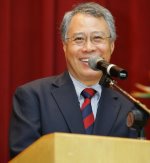 　　蕭保羅博士從1997年至今任教於美國紐約奈役大學(Nyack College)之宣道神學院(Alliance Theological Seminary)，為該校的系統神學教授。在香港建道神學院畢業後(1975)，到宣道會加拿大神學院修讀道學碩士(M.Div 1978)，美國明尼蘇達州伯特利神學院修讀神學碩士(Th.M 1979)，主修系統神學，後在美國芝加哥三一神學院取得其哲學博士學位(Ph.D, 1993)，主修系統神學。曾在宣道會加拿大神學院(Canadian Theological Seminary)任教(1995-1997)，並榮獲該校之「傑出校友獎」。　　曾任加拿大溫尼泊(Winnipeg)市華人宣道會之主任牧師(1979-1985)，後舉家往台灣宣教事奉，任教於台灣宣道神學院，並曾任該院院長(1985-89; 1993-95)。　　與蕭師母育有兩位女兒。大女兒穎敏從賓州大學(U Penn)畢業以後，在哈佛大學(Harvard University)完成教育碩士，現在費城任中學老師。小女兒穎欣畢業於賓州大學，現在紐約市任小學老師。　　蕭牧師除了在神學院任教以外，還幫忙教會牧養服事，在美國曾任三間教會的顧問牧師:紐約磐石華人宣道會(1998-2000)，紐澤西洲主恩堂(2002-2004)，紐澤西洲宣恩堂(2006至今)。他也是美國福音派神學協會會員，曾在該會年會中發表論文，所發表的論文亦刊登於學術期刊中。他同時也是「世界福音派聯盟」(World Evangelical Association)旗下「神學委員會」(Theological Commission)?一組專門研究「處境關聯神學」(contextualization)的組員。譯作有《薛華的心靈世界》（雅歌），近作《神學的視野:建構福音派神學方法論》（校園）。https://www.logos.com.hk/bf/acms/content.asp?site=logosbf&op=show&type=product&code=9789861980027　　2010的十一月八日，是個令人震驚的星期一；從同工的口中，獲知蕭牧師在前一日的主日聚會後身體不適，已然過世了。https://shop.campus.org.tw/ReadingBanquet/11.1-2/EditorFax.htm　　基督神學院的顧問，我們所親愛的蕭保羅牧師/博士，於2010年11月7日，主日講道後，下午在教會開會時突然身體不適。沒有料到，因先天的心臟痼疾很快的被主接走了，享年59歲。http://www.cliglobal.org/files/fliers/Feb%202011%20web-3.pdf